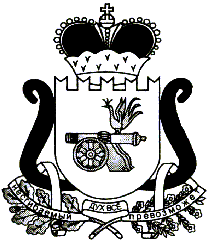 ЕЛЬНИНСКИЙ РАЙОННЫЙ СОВЕТ ДЕПУТАТОВРЕШЕНИЕот 25.09. 2015                                                                                       № 50В соответствии с частью 2 статьи 34 Федерального закона от 06.10.2003 года № 131-ФЗ «Об общих принципах организации местного самоуправления в Российской Федерации», Уставом муниципального образования «Ельнинский район» Смоленской области, Ельнинский районный Совет депутатовРЕШИЛ:1. Администрации муниципального образования «Ельнинский район» Смоленской области приступить к исполнению полномочий Администрации Ельнинского городского поселения Ельнинского района Смоленской области с 25.09.2015 года.2. Настоящее решение вступает в силу со дня принятия и подлежит официальному опубликованию в районной газете «Знамя». Глава муниципального образования«Ельнинский район» Смоленской области 		       В.Е. ЛевченковОтп. 1 экз. – в делоИсполнитель Е.А. Жукова_____________  4-35-44                                                                   25.09.2015г	.			Разработчик:Е.А. Жукова 4-35-4425.09.2015г	.ВИЗЫ:В.П. Гринкеев   ____________________ «_____»_________2015М.А. Пысин  ____________________ «_____»_________2015Т.В. Гаврютина _____________________ «_____»__________2015г.